47.03.01ФилософияСтепень: бакалаврСрок обучения: 4 годаФорма обучения: очная Язык обучения: русскийАккредитация: государственнаяОписание (программы):Вы получите подготовку в области философии, опыт проектной деятельности и научных исследований, педагогической деятельности, решения управленческих задач, навыки проведения научно-обоснованного анализа социально значимых проблем. Базовые курсы: История зарубежной философии История русской философии Социальная философияСпециальные дисциплины:Восток-Запад-Россия (цивилизационно-историческое введение в философию)Философия праваКультура управленческого мышленияРелигия и правоНаправления научно-исследовательской деятельности: Россиеведение, история философии.Выпускники программы смогут работать преподавателем, логиком, редактором, специалистом в области рекламы, специалистом по связям с общественностью, специалистом по управлению персоналом, специалистом в аналитических центрах при органах государственной власти, бизнес-структурах, общественных фондах, научным сотрудником в компаниях в области среднего, среднего специального образования; академических и научно-исследовательских организациях; органах государственной власти, муниципального управления.Контакты руководителя программы:________________________________профиль Scopus/WoS (или ссылка) ___https://sfedu.ru/person/oamuradyan_____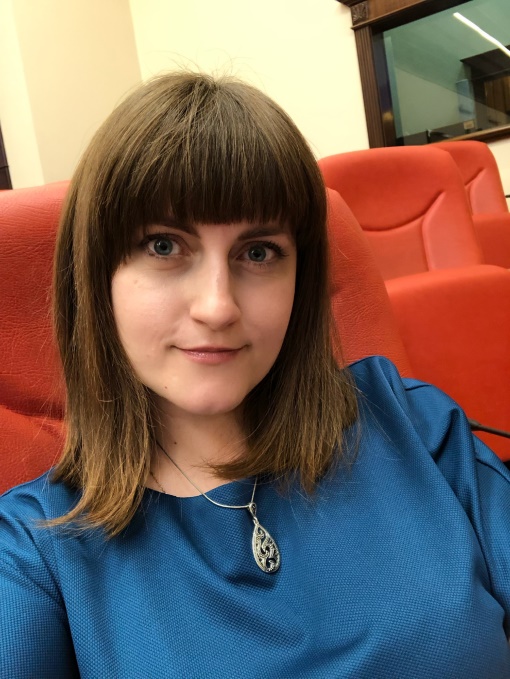 